CERCLE DE LA VOILE DE BORDEAUX 
Cotisation annuelle 2022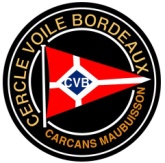 _ 4) Cotisations annuelles 2022 (Valide et Handi)
 
Une réduction de 50% sera accordée aux jeunes de moins de 18 ans résidant à Carcans
6) Licences     (2 licences obligatoires pour les cotisations   Equipage -Familiale- Habitable)Communication du fichier : j’accepte que le club CVB ou la FFVoile utilise ces éléments permettant de constituer un fichier. 
9) Participation à la vie du club

Je souhaite participer à la vie du CVBCM :		  oui	non
		  Entretien des bâtiments	            		  oui	nonMatériel nautique				  oui	nonIntendance				  oui	nonCommission sportive			  oui	nonOrganisation de régates	             		  oui	nonEtes-vous titulaire du permis bateau ?	  oui	nonDans ma pratique de la voile, je favorise     	   la voile loisir	 la compétitionNous demandons aux adhérents, comme il est précisé dans les statuts, de participer à la vie du club, pendant les régates (calendrier CVB 2022)  (contact : commissaire nautique Christophe RICHARD 06 12 65 51 07)  et aux  journées "marteau"10) AssuranceLa licence FFVoile permet de bénéficier de l’assurance auprès de :La MAIF régie par le Code des Assurances, vous couvrant en Responsabilité civile pour les dommages que vous pourriez occasionner à des tiers dans la pratique de la voile.La MDS, régie par le Code de la Mutualité, pour l’individuelle Accident et l’assistance rapatriement, comprenant une indemnisation de vos propres dommages corporels en cas d’accident. Des garanties complémentaires couvrant les dommages corporels peuvent être souscrites auprès de la Mutuelle des Sportifs. J’ai décidé de souscrire à l’une des formules de garanties complémentaires Je refuse de souscrire à l’une des formules de garanties complémentaires Je soussigné (e), ………………………..……….............. certifie avoir pris connaissance du règlement intérieur(1) et des statuts (1)  et je m’engage pour ma famille et moi-même à me conformer aux règlements FFV, aux statuts et aux règlements intérieurs du CVBCM, A  	le			Signature de l’adhérent  pour accord(1) règlement intérieur et statuts à consulter sur le site                  http://www.cerclevoilebordeaux.com/ 
Réception des licences : 	Au secrétariat du club aux jours et heures d'ouverture
	Par courrier, joindre une enveloppe timbrée
	Par téléchargement sur le site de la FFV       https://www.ffvoile.fr/ffv/web/#gsc.tab=0
Cotisation annuelle  2022           12/01/2022 1) Renseignements 
(voir également au dos)Premier adhérentDeuxième adhérentAutres adhérents(cotis. familiale ou habitable)NomNom + PrénomA renseigner ci-dessousPrénomAdresse
3 - - - - - - - - - - - - - - - - - - - -
Code Postal4 - - - - - - - - - - - - - - - - - - - -VilleTéléphone domicile5 - - - - - - - - - - - - - - - - - - - -Téléphone portableAdresse mail6 - - - - - - - - - - - - - - - - - - - -Profession ou ancienne profession2) Activité principaleSérieN° de voileN° mouillage ou N° emplacementNom du bateau  
(obligatoire pour habitable)Habitable – Quillard de sportDériveurMulticoquesPlancheTous les supports restant au club doivent être déclarés,  ils doivent avoir apposé  sur leur mât ou leur coque, visible, le sticker du club  (permet l'identification des propriétaires)Tous les supports restant au club doivent être déclarés,  ils doivent avoir apposé  sur leur mât ou leur coque, visible, le sticker du club  (permet l'identification des propriétaires)Tous les supports restant au club doivent être déclarés,  ils doivent avoir apposé  sur leur mât ou leur coque, visible, le sticker du club  (permet l'identification des propriétaires)Tous les supports restant au club doivent être déclarés,  ils doivent avoir apposé  sur leur mât ou leur coque, visible, le sticker du club  (permet l'identification des propriétaires)Tous les supports restant au club doivent être déclarés,  ils doivent avoir apposé  sur leur mât ou leur coque, visible, le sticker du club  (permet l'identification des propriétaires)3) Demande de licences ou renouvellement(Obligatoire pour être membre électeur du club)(Si vous êtes adhérent dans un autre club, merci de le préciser)Nom du CE affilié au CVBCM  - - - - - - - - - - - - - - - - - -  NomPrénomDate de naissanceN° de licenceSupport / BateauJEUNE / ETUDIANTJEUNE / ETUDIANTADULTEFAMILLEJeune jusqu'a 18 ansJeune jusqu'a 18 ans6 personnes maxiEtudiant moins 25ansEtudiant moins 25ansConjoint et enfants à chargeSans65 €0 €65 €0 € 75 €Planche à Voile                   85 €                   85 €100 €265 €Bateau solitaire120 €120 €170 €Equipage  2 personnes160 €160 €215 €Habitable ou quillard avec mouillageHabitable ou quillard avec mouillageHabitable ou quillard avec mouillage 380 €Bateau supplémentaire (dériveur ou catamaran) Bateau supplémentaire (dériveur ou catamaran) 50€50€5) Cotisations vacanciers par bateau (juillet - août) pour licenciés FFVHabitable ou quillard avec utilisation mouillage CVB- grutage compris  - 5 pers maxi1ère semaine               150  €Semaines suivantes    120 €   Autre support (catamaran, dériveur)  Par semaine                   90 €Licence adulte                                                Certificat médical à scanner58,50 €       X  .....Licence jeune (né après le 01/01/2002)         Certificat médical à scanner 29,50 €       X  .....http://www.ffvoile.fr/ffv/web/services/medical/documents/Certificat_Medical.pdfhttp://www.ffvoile.fr/ffv/web/services/medical/documents/Certificat_Medical.pdfEn situtation de handicap :                     Oui   Non 

Cette information est facultative et déclarative. Elle permettra de vous adresser des informations relatives à la voile Handivalide et elle restera strictement confidentielle.
En cochant cette case, vous acceptez que la FFVoile utilise ce renseignement à des fins exclusives de mise en valeur de la pratique handivoile, notamment par l'intermédiaire d'outils statistiques. En situtation de handicap :                     Oui   Non 

Cette information est facultative et déclarative. Elle permettra de vous adresser des informations relatives à la voile Handivalide et elle restera strictement confidentielle.
En cochant cette case, vous acceptez que la FFVoile utilise ce renseignement à des fins exclusives de mise en valeur de la pratique handivoile, notamment par l'intermédiaire d'outils statistiques. En situtation de handicap :                     Oui   Non 

Cette information est facultative et déclarative. Elle permettra de vous adresser des informations relatives à la voile Handivalide et elle restera strictement confidentielle.
En cochant cette case, vous acceptez que la FFVoile utilise ce renseignement à des fins exclusives de mise en valeur de la pratique handivoile, notamment par l'intermédiaire d'outils statistiques. Sous - total7) 7) Taxes de navigation 2021
Dériveur ou catamaran18,95 €      X   .....Habitable et dériveur à cabine de + de 4.50 m37,55 €      X   .....Sous - totalTotal paiement  = Cotisation + licences + taxes de navigationTotal Cotisation à envoyer signée avec le règlement à Christophe RICHARD3 Rue de l'Espéranto APPT 76 - Résidence les Alpilles - 33310 LORMONTChèque à l’ordre du Cercle de la Voile de Bordeaux Carcans Maubuisson « CVBCM »8) Frais annexesIntervention nautique (cf. article du Règlement Intérieur)       60 € de l'heureGrutage pour les personnes extérieures au CVB                   80 €  " "Grutage pour les personnes membres du CVHM et CNHM   40 €  " "